Surrealist Landscape Collage Project Objectives1. Create 3 landscape collages that uses the following creative strategies:	1: Juxtaposition (comparing two things side by side that would normally not go together).	2: Transformation(changing something from its original purpose to a new purpose in your collage.  Example: someone’s chin becomes a mountain in your collage.)2. Using your magazine shapes, create a clear sense of foreground, middle-ground and background3. Cut your shapes from magazines in a way that gives them new meaning in the collage… no rectangle cutouts!4. Create a scene that could not exist in real life.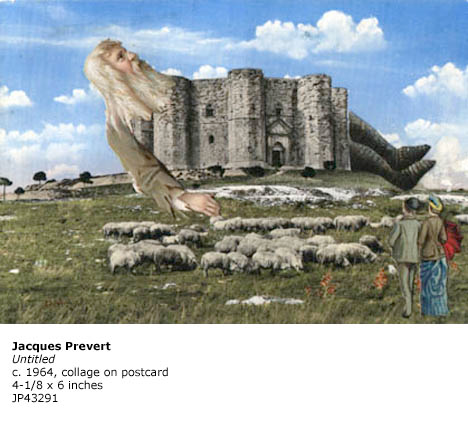 